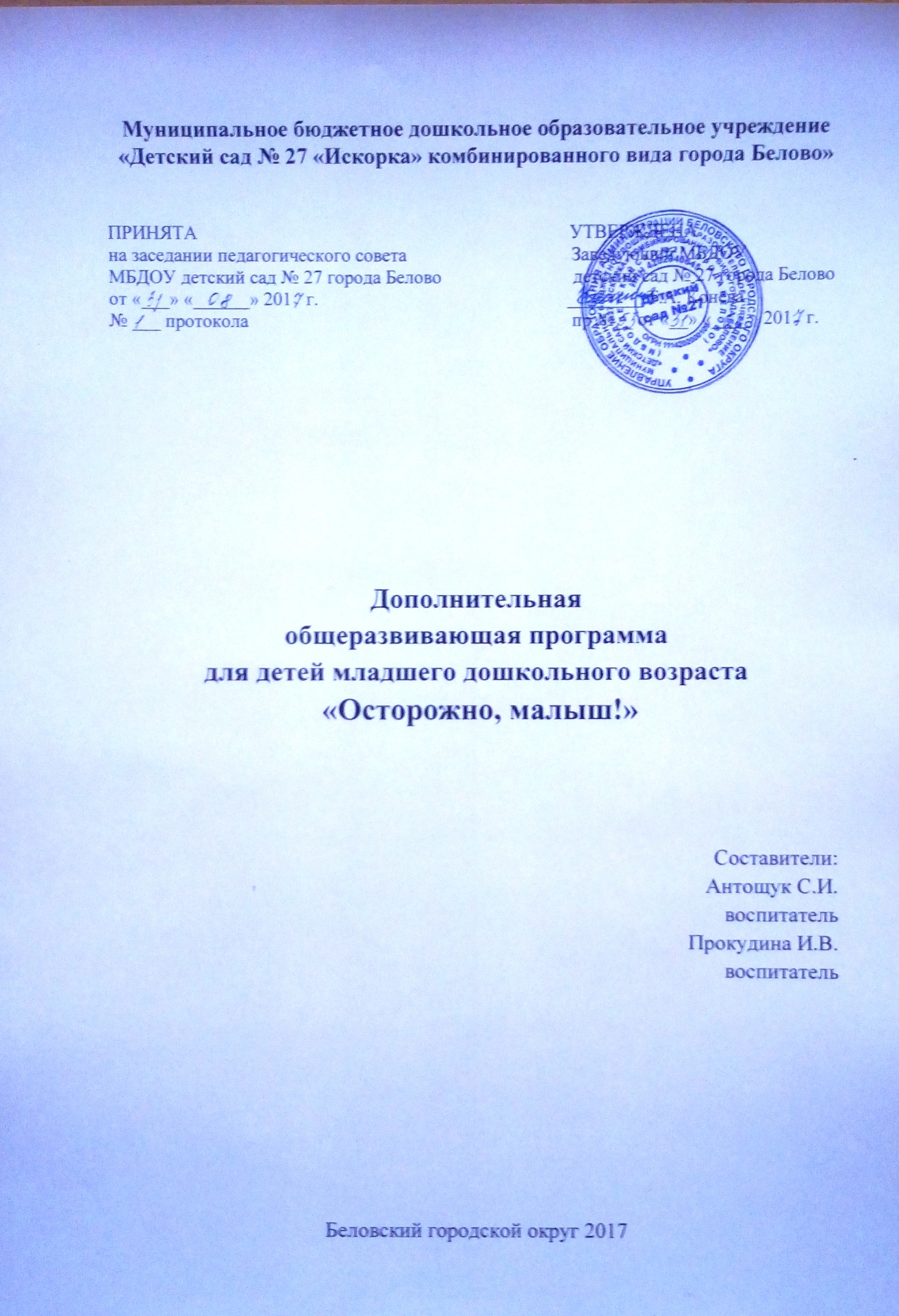 СодержаниеПояснительная записка 	3Учебно-тематический план	 10Содержание программы	 12Диагностический инструментарий	 21Информационно-методическое обеспечение программы	 24Список литературы	 28ПОЯСНИТЕЛЬНАЯ ЗАПИСКАОдин из самых актуальных вопросов современности - безопасность жизнедеятельности детей. Подготовить ребенка к умению находить выход из чрезвычайных ситуаций, опасных для жизни и здоровья, возможно только сформировав у него систему знаний об основах безопасности жизнедеятельности человека и общества, усвоив практические навыки охраны жизни и здоровья. Каждый человек - и взрослый, и ребенок - в любой момент может оказаться в чрезвычайной ситуации. Даже самая обычная обстановка станет опасной, если не знать правил поведения на улице, в транспорте, дома. В таких ситуациях самыми беззащитными оказываются маленькие дети, которым присущи подвижность, непоседливость, любознательность. Становится очевидным, что ключевая роль в обеспечении национальной безопасности любого государства и жизнедеятельности отдельной личности и общества принадлежит образованию. Таким образом, актуальной педагогической задачей, в решении которой должны принимать участие не только педагоги, но и родители, общественность, различные ведомственные структуры, которые ответственны за жизнь и здоровье детей.Поэтому изучать правила поведения и меры безопасности в различных жизненных ситуациях целесообразно начинать с дошкольного возраста. Процесс дошкольного образования обеспечивает расширение и усложнение индивидуальных ресурсов развития личности ребенка средствами культуры. Необходимо, чтобы каждый ребенок приобрел достаточный личный социокультурный опыт, который послужит ему фундаментом для полноценного развития в обществе.Федеральный закон от 29.12.2012 года № 273-ФЗ «Об образовании в Российской Федерации» гласит, что дошкольное образование направлено на формирование общей культуры, развитие физических, интеллектуальных, нравственных, эстетических и личностных качеств, формирование предпосылок учебной деятельности, сохранение и укрепление здоровья детей дошкольного возраста.Проблема безопасности жизнедеятельности человека признается во всем мире и представляет серьезную проблему современности. Данная проблема активно изучалась в России учеными: Н.Н. Авдеевой, О.Л. Князевой, Р.Б. Стеркиной, Т.П. Гарнышевой, Н.С. Галициной. Нормативно-правовой основой формирования у детей дошкольного возраста основ безопасности жизнедеятельности на современном этапе являются:1. Конвенция о правах ребенка (одобрена Генеральной Ассамблеей ООН 20.11.1989 года, вступила в силу для СССР 15.09.1990 г.).2. Закон РФ «Об образовании в Российской Федерации» от 29.12.2012 года N 273-ФЗ.3. Санитарно-эпидемиологические требования к устройству, содержанию и организации режима работы дошкольных образовательных организаций (СанПиН 2.4.1.3049-13 от 15.05.2013 г.).4. Федеральный государственный образовательный стандарт дошкольного образования, утвержден приказом Министерства образования и науки Российской Федерации от 17 октября 2013 года № 1155.5. Программа «Безопасность» по основам безопасности жизнедеятельности детей старшего дошкольного возраста Н.Н. Авдеева, О.Л. Князева, Р.Б. Стеркина рекомендованная Министерством общего и профессионального образования Российской Федерации к использованию в работе с дошкольниками.В период дошкольного развития начинается процесс социализации, устанавливается связь ребенка с ведущими сферами бытия: миром людей, природы, предметным миром, закладывается фундамент здоровья, прочные основы опыта жизнедеятельности, здорового образа жизни.В целевых ориентирах (п. 4.6. ФГОС ДО) на этапе завершения дошкольного образования ребенок должен пытаться самостоятельно объяснять поступки людей, обладать начальными знаниями о социальном мире, в котором он живет, быть способным к принятию собственных решений, опираясь на свои знания и умения, и может соблюдать правила безопасного поведения. Главная цель по воспитанию безопасного поведения у детей - дать каждому ребенку основные понятия опасных для жизни ситуаций и особенностей поведения в них. Безопасность - это не просто сумма усвоенных знаний, а умение правильно вести себя в различных ситуациях. Поэтому педагоги стоят перед необходимостью систематизации работы по трем направлениям: предвидеть, научить, уберечь. Обучение детей правилам безопасного поведения, очень важная и необходимая работа. Крайне важно начать ее во время, нельзя упускать время. Каждая недоработка взрослых, касающаяся вопросов личной безопасности ребенка, впоследствии может обернуться бедой. Задача взрослых - подготовить ребенка к будущей жизни, к встрече с различными ситуациями. Обучение необходимо проводить уже с младшей группы по принципу от простого к сложному. В связи с этим складывается противоречие между возросшей необходимостью формированию основ безопасности детей младшего дошкольного возраста в условиях детского сада и недостаточной методической и практической обеспеченностью данного вопроса. Это определило необходимость создания дополнительной общеразвивающей программы «Осторожно, малыш!» по формированию основ безопасности жизнедеятельности детей младшего дошкольного возраста.Цель Программы - формирование у детей основ безопасности собственной жизнедеятельности и предпосылок экологического сознания. На основе поставленной цели, были сформулированы следующие задачи:передать детям знания о правилах безопасности дорожного движения в качестве пешехода и пассажира транспортного средства;содействовать получению знаний о многообразии живой природы и формировать представления об опасных для человека ситуациях и способах поведения в них;содействовать приобретению знаний о правилах сохранения и укрепления собственного здоровья, созданию положительного настроя на выполнение гигиенических процессов;ознакомить с правилами безопасного поведения в быту;познакомить с основными источниками опасности на улице и закреплению элементарных правил поведения в опасных ситуациях;учить оценивать ситуацию с точки зрения «Опасно-неопасно».	Для реализации программы используются такие формы обучения, как учебные занятия, праздники и все виды игровой деятельности. В образовательном процессе используются традиционные дидактические методы и приемы обучения: словесные, наглядные, практические (игровые). С учетом возрастных психологических особенностей дошкольников для обеспечения мотивации к обучению данные методы и приемы используются в комплексе, что и является особенностью данной программы.	В рамках данной программы в образовательный процесс вовлекаются родители. Важно, чтобы родители осознали, что нельзя требовать от ребенка выполнения какого-либо правила поведения, если они сами не всегда ему следуют. Между педагогом и родителями должно быть достигнуто полное взаимопонимание, так как разные требования, предъявляемые детям в дошкольном учреждении и дома, могут вызвать у них растерянность, обиду или даже агрессию.Возможны следующие направления работы педагогов с родителями:проведение опросов, анкетирование;организация групповых собраний с целью информирования родителей о совместной работе и стимулирования их активного участия в ней;организация различных мероприятий с участием родителей (в том числе с использованием их профессионального опыта медицинского работника, пожарника, полицейского); ознакомление родителей с результатами обучения детей основам безопасности жизнедеятельности через открытые занятия, мероприятия, буклеты, памятки, рекомендации.Срок реализации программы: 1 год. 	Программа рассчитана на 34 часа. Занятие проводится 1 раз в неделю. Продолжительность занятия - 14 минут. В течение занятия предусмотрены физкультминутки, артикуляционная, пальчиковая и зрительная гимнастики, малоподвижные игры. Форма обучения - фронтальная, подгрупповая.	При организации образовательной деятельности учитываются возрастные особенности психического развития дошкольников. Игровые действия становятся более сложными, дети начинают осваивать сложные взаимодействия людей. Продолжают развиваться: восприятие, воображение, образное мышление, навыки обобщения и рассуждения, но они еще ограничиваются наглядными признаками ситуации.	Работу по формированию у детей основ безопасности собственной жизнедеятельности рекомендуется проводить дифференцированно на основе мониторинговых данных. Мониторинг проводится два раза в год, в сентябре и в мае. По итогам мониторинга составляется учебно-тематический план работы для оптимизации процесса обучения по заданному направлению. 	Все занятия строятся в доступной и познавательной форме. Материалом занятий служат творческие игры, упражнения с элементами поиска, выбора наиболее подходящего варианта решения проблемы. В процессе практической работы допустимо увеличение (сокращение) количества игр и упражнений в соответствии с потребностями и индивидуальными особенностями детей.Программа состоит из 5 разделов:Ребенок и улица;	Ребенок и природа;Здоровье ребенка;	Ребенок дома;	Ребенок и другие люди.Реализация данных задач и формирование первоначальных основ безопасности осуществляется с учетом следующих принципов:- принцип системности, работа должна проводиться системно, весь учебный год при гибком распределении содержания программы в течение дня;- принцип доступности, учёт возрастных особенностей детей дошкольного возраста;- принцип последовательности, любая новая ступень в обучении детей опирается на уже усвоенное в предыдущем;- принцип дифференциации, создание оптимальных условий для реализации каждого ребенка в процессе усвоения знаний основ безопасной жизнедеятельности;- принцип интеграции, содержание программы следует интегрировать в целостный педагогический процесс, через специальные занятия, игры, развлечения, режимные моменты;- принцип преемственности взаимодействия с ребёнком в условиях дошкольного учреждения и семьи. Ожидаемые результаты освоения Программы- Демонстрирует способы безопасного поведения пешеходов: дорогу переходит со взрослым, держа его за руку.- Проявляет интерес к окружающему миру природы, бережно относится к живой природе, стремиться познать его в познавательно-исследовательской деятельности.- Стремится качественно выполнять гигиенические процедуры: аккуратно есть, пользоваться столовыми приборами, умываться, чистить зубы.- Знает правила безопасного поведения в быту: играть со спичками, острыми предметами, огнем, электрическими приборами; имеет представления о правилах безопасного поведения, если в доме пожар.- Владеет элементарными правилами поведения в опасной ситуации, принимает решения правильно реагировать на незнакомого человека.- Проявляет наблюдательность, стремиться устанавливать причинно-следственные связи, обобщит свой первый практический опыт.УЧЕБНО-ТЕМАТИЧЕСКИЙ ПЛАНУчебно-тематический план для детей младшего дошкольного возрастаСОДЕРЖАНИЕ ПРОГРАММЫ Главной особенностью в формировании основ безопасности жизнедеятельности у детей дошкольного возраста является то, что при знакомстве детей с правилами безопасности очень важно делать акцент на формирование у них определённой модели поведения, которая способствует наиболее эффективному усвоению детьми знаний и навыков безопасности жизнедеятельности:- предвидеть опасность;- уметь принять меры во избежание опасности;	- уметь обращаться за помощью к другим;- уметь действовать так, чтобы обеспечить свою безопасность, защитить себя в опасных ситуациях. Раздел I. Ребенок и улица (7 ч.)Раздел поможет детям познакомиться с первыми, основными правилами дорожного движения для водителей, пешеходов, велосипедистов. В представление детей войдут такие понятия, как улица, тротуар, светофор, пешеходный переход, проезжая часть дороги, транспорт, дорожные знаки. Сформируются представления об адекватном поведении в неожиданных ситуациях, навыков самостоятельного принятия решений, воспитание ответственности за свои поступки.Тема 1. «Знакомство с улицей».Цель. Формирование представления детей об улице: дома имеют разные назначения; машины движутся по проезжей части улицы, движение машин может быть односторонним и двусторонним.- Беседа с детьми о том, как они добираются до детского сада. - Рассматривание иллюстраций разных зданий и проезжей части улицы.- Подвижная игра «Воробушки и автомобиль».Тема 2.  «Машины на нашей улице».	Цель. Ознакомление детей с разными машинами, движущимися по проезжей части улицы. - Рассматривание картинок с изображением различных видов транспорта, игрушечных машин.- Конструирование гаража для машин из настольного строителя.- Обыгрывание построек.Тема 3. «Знакомство со светофором».Цель. Знакомство детей со светофором и его назначением. - Беседа о назначении светофора с рассматриванием иллюстраций, отгадывание загадок о светофоре.- Подвижная игра «Стой - иди».Тема 4. «Рисуем светофор».Цель. Закрепление сигналов светофора через изобразительную деятельность.- Рассматривание иллюстраций о светофоре.- Показ приема рисования светофора красками (округлой формы).- Самостоятельная изобразительная деятельность детей. 	Тема 5. «Пешеходный переход».Цель. Ознакомление детей с пешеходным переходом.- Чтение художественной литературы С. Я. Маршак «Мяч».- Беседа о месте перехода через улицу.- Дидактическая игра «Собери пешеходный переход».Тема 6. «Мишка в городе».Цель. Ознакомление детей с правилами поведения на улицах города. - Внести игрушку-персонаж «Мишку», который просит помочь ему совершить прогулку по городу. При помощи вопросов педагога дети рассказывают Мишке, как надо вести себя в городе.- Чтение произведения А. Богданович «Пешеходу - малышу» и рассматривание иллюстраций.Тема 7. «Сюжетно-ролевая игра «Автобус».Цель. Закрепление правил поведения в пассажирском транспорте.- Рассматривание иллюстраций автобуса.- Беседа «Я еду в автобусе» (из опыта детей).- Постройка автобуса детьми из стульев и напольного строителя.- Обыгрывание постройки (пассажиры входят в автобус через переднюю дверь, водитель ведет автобус, делает остановки). Раздел II. Ребенок и природа (7 ч.)	В этом разделе обсуждаются ситуации, несущие потенциальную опасность (неприятные моменты при встрече с различными животными и растениями), а также вопросы экологии и загрязнения окружающей среды. У детей сформируется правильное, бережное отношение к природе. Тема 1. «Мир грибов».Цель. Ознакомление детей с опасными для человека грибами и правила обращения с ними.- Рассматривание картинок съедобных и ядовитых грибов.- Беседа о пользе съедобных и несъедобных грибов.- Штриховка силуэта гриба карандашами.Тема 2. «Собака бывает кусачей».Цель. Осведомление детей об агрессивном поведении некоторых животных и мерах предосторожности.- Беседа «Можно ли трогать чужих и бездомных животных?».- Прослушивание песни «Большой собачий секрет».- Штриховка силуэта собаки.Тема 3. «Эколята – молодые защитники природы. Птицы зимой».	Цель. Формирование доброго и бережного отношения к птицам.- Беседа с детьми о зимующих птицах и заботе человека о них (с использованием ИКТ).- Изготовление родителями кормушек для птиц. - Наблюдение за зимующими птицами на прогулке.- Проведение акции совместно с родителями «Птичья столовая».Тема 4. «Знакомство с первоцветами».Цель. Формирование представлений детей о первых цветущих растений весной.- Рассматривание картинок растений (подснежник, мать-и-мачеха, одуванчик). - Беседа о пользе первых цветах весной, бережного к ним отношения.- Чтение стихотворения Е. Серовой «Подснежник».	Тема 5. «Опасности зимой».	Цель. Ознакомление детей с правилами безопасного поведения зимой.- Беседа о правилах поведения на льду, во время метели, при сильном морозе (обсудить главные правила поведения в холод).- Подвижная игра «Снежинки и ветер».	Тема 6. «Беречь и охранять природу».	Цель. Содействие формированию у детей любознательности, бережного и заботливого отношения к природе. - Просмотр мультфильма о приключения Спасика «Пожар в лесу».- Беседа с детьми о соблюдение правил безопасного поведения в природе.Тема 7. «Насекомые».	Цель. Формирование преставлений об опасных насекомых для человека и пользе для природы.- Рассматривание картинок о насекомых (пчелы, осы, муравьи).- Наблюдение с детьми за насекомыми на прогулке.- Беседы с детьми о безопасном отношении к насекомым.Раздел III. Здоровье ребенка (8 ч.)	В этом разделе у детей сформируются первые понятия об организме человека, ценности здорового образа жизни, узнают о пользе витаминов, личной гигиены, утренней гимнастики, закаливания, прогулок на свежем воздухе, и важности своевременного обращения к взрослому.Тема 1. «В гостях у Мойдодыра».Цель. Формирование у детей элементарных правил личной гигиены, побуждение к самостоятельному их выполнению.- Чтение отрывка стихотворения В. Маяковского «Что такое хорошо и что такое плохо».- Провести беседу по вопросам: Какой мальчик вам понравился больше? Почему вам понравился опрятный мальчик? Почему не понравился другой мальчик? Какие туалетные принадлежности нужны, чтобы смыть грязь и быть чистым?- Пальчиковая игра «Жил-был Алешка», заучить потешки во время умывания.- Рассмотреть предметы личной гигиены, рассказать об их назначении.Тема 2. «Хорошо быть здоровым».Цель. Ознакомление детей о пользе овощей и фруктов.- Рассмотреть картинки, муляжи овощей и фруктов.- Дидактическая игра «Назови правильно!».- Беседа о пользе овощей и фруктов.Тема 3. «Я здоровье берегу, сам себе я помогу».Цель. Содействие формированию привычки к здоровому образу жизни, соблюдению режима.- Беседа о пользе прогулки на свежем воздухе, дневного сна, витаминов.- Просмотр мультфильма приключения Спасика «Грипп».Тема 4. «Как надо одеваться, чтобы не заболеть».Цель. Обучение детей последовательному одеванию одежды в зависимости от погодных условий.- Показ последовательности одевания.- Дидактические игры: «Покажем Мишке, как правильно одеваться, чтобы не простудиться», «Оденем куклу Зину на прогулку».Тема 5. «Микробы».Цель. Формирование представлений детей о микробах.- Рассмотрение рисунков из серии «Как появляются вредные микробы».- Беседа «Зачем дружить с водой и мылом».- Экспериментально-поисковая деятельность, опыт со снегом.	Тема 6. «Тело человека».Цель. Ознакомление детей с частями тела, с органами чувств и их роли для человека.- Рассмотреть иллюстрации как устроено тело человека.- Рассказать о значимости каждой части тела.- Музыкальная игра «Вот носик, вот ушки, вот щечки…».	Тема 7. «Берегите зубки».	Цель. Обучение детей правильному уходу за зубами.- Беседа о назначение зубов для человека.- Практическая деятельность «Как правильно чистить зубы».- Дидактическая игра «Можно-нельзя». Тема 8. «Чтобы глазки видели».	Цель. Формирование элементарных представлений детей об органах чувств – глазах. - Рассмотреть картинку лица человека (лицо).- Беседа «Береги глаза», о роли зрения в жизни человека.- Выполнить гимнастику для глаз «Мы сегодня все играли…».- Дидактическая игра «Можно - нельзя».Раздел IV. Ребенок дома (7 ч.)	В этом разделе дети узнают об опасных предметах в домашней обстановке, познакомятся с необходимыми действиями в случае опасности. Сформируются представления о способах безопасного поведения в быту.Тема 1. «Один дома».Цель. Формирование правил поведения у детей, если оказался дома без взрослых (не открывать окна, не включать электроприборы, не открывать никому дверь).- Чтение сказки «Волк и семеро козлят», просмотр мультфильма «Кот, петух и лиса».- Беседа о прочитанной сказке и поведение героев.- Дидактическая игра «Можно-нельзя».Тема 2. «Огонь – это опасно».Цель. Содействие формированию знаний у детей об опасности шалостей с огнем. - Чтение потешки «Кошкин дом», обсудить поведение героев.- Просмотр отрывка мультфильма «Кошкин дом».- Беседа «Огонь не игрушка».	Тема 3. «Опасные предметы дома».Цель. Обучение детей правилам безопасного пользования острыми предметами в быту.- Рассказ детям об опасных для жизни и здоровья предметах, с которыми они встречаются в быту (нож, вилка, ножницы), об их необходимости для человека, о правилах пользования ими.- Аппликация «Коврик для Мишки».	Тема 4. «Электроприборы».Цель. Знакомство с электроприборами в быту, их назначением и правилами пользования.- Рассмотреть картинки бытовых электроприборов.- Рассказать зависимость между нарушениями определенных правил и возникновением опасности.- Дидактическая игра «Для чего эти предметы», «Узнай по картинке», «Опасно - не опасно».Тема 5. «Спички детям не игрушки».Цель. Ознакомление детей, какой вред приносят игры со спичками.- Прочитать отрывок сказки К.И. Чуковского «Путаница».- Ситуативная беседа «Не зевай, правила соблюдай».	Тема 6. «Опасности дома».	Цель. Формирование знаний детей о правилах личной безопасности в быту. Формирование чувство самосохранения.- Беседа «Открытое окно, балкон – как источник опасности».- Дидактическая игра «Источники опасности».	Тема 7. «Как играть в игрушки».	Цель. Закрепление знаний детей о том, какой вред можно нанести своему здоровью при неосторожном и неправильном обращении с игрушками.- Разговор о порядке в группе и дома. Вещи, игрушки лежат на своем месте, удобно расположены.- Чтение стихотворения Е. Благининой «Полюбуйтесь-ка, игрушки» и стихотворения Э. Успенского «Мама приходит с работы».- Разбор ситуации «Что случиться, если игрушки разбросаны на полу».Раздел V. Ребенок и другие люди (5 ч.)	Из этого раздела дети узнают о взаимоотношении с чужими людьми, что нельзя полагаться на приятную внешность. Познакомятся с правилами поведения с незнакомыми людьми.Тема 1. «Свой или чужой».	Цель. Ознакомление детей с типичными ситуациями опасных контактов с незнакомыми людьми (не разговаривать, не брать у них угощения).- Разговор с детьми о том, как может выглядеть «чужой» человек, что может предлагать, чтобы заманить и украсть детей.- Дидактическая игра «Можно - нельзя».	Тема 2. «Незнакомый человек».	Цель. Формирование правил безопасности у детей с незнакомыми людьми, закрепление знаний вести себя правильно.- Обсудить с детьми правила, как вести себя и как себя защитить, если на тебя напал незнакомый человек, научить детей правильно вести себя в таких ситуациях.- Рассмотреть ситуации с детьми по теме: «Контакты с незнакомыми людьми».	Тема 3. «Прогулка».	Цель. Ознакомление детей с правилами собственной безопасности на прогулке.- Чтение отрывка стихотворения С.Я. Маршака «Дядя Стёпа».- Рассказ воспитателя «Если ты потерялся», научить детей правильно вести  себя в такой ситуации. - Рассмотреть и обсудить с детьми ситуации, где можно гулять и где нельзя.- Посмотреть мультфильм  по ОБЖ «Приключения Спасика».Тема 4. «Сюжетно-ролевая игра «Гости».	Цель. Содействие формированию у детей культурного поведения в гостях.- Дети - «хозяева» строят «комнату» (готовят угощение), дети - «гости» готовятся идти в гости (готовят подарки, повторяют стихи, пальчиковые игры, хороводные игры).- Обыгрывание ситуации в сюжетно-ролевой игре «Гости». Тема 5. «Сюжетно-ролевая игра «Семья».	Цель. Содействие формированию у детей внимательного отношения к близким, желание помочь им.- Постройки детьми «квартир».- Обыгрывание ситуаций заботе о дочке (приготовить еду, покормить дочку, уложить спать, погулять).ДИАГНОСТИЧЕСКИЙ ИНСТРУМЕНТАРИЙОбязательным требованием к построению системы мониторинга является использование только тех методов, применение которых позволяет своевременно получать необходимый объем информации в оптимальные сроки. Представленная система мониторинга отличается определенной вариативностью, в ней нет строго (жестко) определенных методов, через которые должен пройти каждый ребенок. Приоритетный метод мониторингового исследования – метод включенного наблюдения, когда воспитатель в играх, совестных делах, беседах оценивает динамику развития ребенка. По мере необходимости воспитатель может использовать дополнительные методики обследования каждого ребенка, чтобы лучше понять, увидеть его достижения и проблемы, помочь реализовать себя в деятельности, общении со взрослыми и сверстниками: изучение продуктов детской деятельности, использование игровых тестовых заданий, беседы, анкетирование родителей, анализ документации и хронометраж режима дня.	Ведущей формой мониторинговых наблюдений за детьми является занятие – специально организованная деятельность (игровая, трудовая, учебная, продуктивная, речевая), освоенная на уровне самостоятельности.Образовательная область «Социально-коммуникативное развитие»Качественные характеристики способности ребенка к овладению основами безопасности собственной жизнедеятельностиКоличественная оценка овладения основами безопасности собственной жизнедеятельности детей выражается следующим образом:Самый высокий уровень - показатель проявляется устойчиво, независимо от ситуации - 4 балла.Высокий уровень - показатель проявляется самостоятельно или с незначительной помощью взрослого - 3 балла.Средний уровень - показатель неустойчив, проявляется с помощью взрослого - 2 балла.Низкий уровень - показатель не проявляется - 1 балл.Качественные характеристики способности ребенка предпосылок экологического сознанияКоличественная оценка овладения детьми предпосылок экологического сознания выражается следующим образом:Самый высокий уровень - показатель проявляется устойчиво, независимо от ситуации - 4 балла.Высокий уровень - показатель проявляется самостоятельно или с незначительной помощью взрослого - 3 балла.Средний уровень - показатель неустойчив, проявляется с помощью взрослого - 2 балла.Низкий уровень - показатель не проявляется - 1 балл.ИНФОРМАЦИОННО-МЕТОДИЧЕСКОЕ ОБЕСПЕЧЕНИЕ ПРОГРАММЫХарактеристика развивающей предметно-пространственной средыСогласно ФГОС ДО (п. 3.3.) развивающая образовательная среда способствует социализации и индивидуализации дошкольников, она позволяет реализовывать все образовательные области, формировать систему отношений ребенка к окружающему миру, другим людям и к себе самому. Такая предметная среда решает поставленные задачи, способствует профессиональному развитию педагогов, обеспечивает открытость дошкольного учреждения, создает условия для участия родителей в образовательной деятельности.Формирование основ безопасности жизнедеятельности у дошкольников начинается с создания и обогащения предметно-развивающей среды в группе. В группе имеется «Центр безопасности», в котором подобраны:дидактические игры «Опасно - не опасно», «Продолжи ряд»,  «Назови правильно», «Собери пешеходный переход», «Оденем куклу Зину на прогулку», «Можно - нельзя», «Для чего эти предметы», «Узнай по картинке», «Источники опасности»; пособия по формированию у дошкольников основ безопасности жизнедеятельности: - макет улицы с дорожными знаками, разметкой для транспорта и пешеходов, светофор, пешеходный переход; - атрибуты для сюжетно-ролевых игр «Автобус», «Гости», «Семья». Пособия способствуют формированию и закреплению знаний об источниках опасности, мерах предосторожности и действиях в возможных опасных ситуациях.библиотека, в которой имеются познавательная и художественная литературы: - «Валеология или Здоровый малыш», «Малыши-крепыши», «Как избежать неприятности», «Что делать, если…», «Если малыш поранился», «Не играй с огнем»;- сказки «Волк и семеро козлят», «Кот, петух и лиса»; К.И. Чуковский «Мойдодыр», «Путаница», «Айболит»; С.Я. Маршак «Мяч», «Дядя Степа»; А. Богданович «Пешеходу - малышу»; В. Маяковский «Что такое хорошо и что такое плохо»; - картинки, иллюстрации для рассматривания и обсуждения различных ситуаций;- загадки, стихотворения;Эффективная форма работы по основам безопасности жизнедеятельности детей - игровая ситуация. Она даёт возможность каждому ребёнку побывать в ситуациях, подобных жизненным, самостоятельно или с помощью взрослого найти правильное решение, выработать правильный алгоритм поведения. Ход каждой игровой ситуации определяется возможностями детей, уровнем их подготовленности. Формы, методы, средства и способы реализации Программы Формы реализации Программы: - сюжетно-ролевые игры; - хороводные игры;- игры с правилами;- строительно-конструктивные;- развивающие игры;- экспериментирования;- подвижные игры;- наблюдение;- чтение художественной литературы;- индивидуальные беседы;- досуги, праздники;- посиделки; - чтение, беседы;- продуктивная деятельность.Методы реализации Программы:- отгадывание загадок;- использование наглядных пособий;- непосредственная помощь воспитателя;- объяснения, пояснения, указания;- словесная инструкция;- беседы на этические темы;- чтение художественной литературы; - просмотр видеофильмов.Средства реализации Программы:- предметы рукотворного мира;- игра;- продуктивная деятельность;- плакаты, наглядный материал;- художественная литература; - ознакомление с трудом взрослых.Способы реализации Программы:- демонстрационные (применяемые взрослым) и раздаточные (используемые детьми);- визуальные (для зрительного восприятия);- аудийные (для слухового восприятия); - аудиовизуальные (для зрительно-слухового восприятия). В группе используются средства, направленные на развитие деятельности детей:двигательной (оборудование для ходьбы, бега);игровой (игры, игрушки);коммуникативной (дидактический материал);чтения (восприятия) художественной литературы (книги для детского чтения, иллюстративный материал);познавательно-исследовательской (натуральные предметы для исследования и образно-символический материал, в том числе макет, модели, картины и др.);продуктивной (оборудование и материалы для лепки, аппликации, рисования и конструирования, в том числе строительный материал, конструкторы, природный и бросовый материал);трудовой деятельности.СПИСОК ЛИТЕРАТУРЫ1. Авдеева, Н. Н. Безопасность: Учебно-методическое пособие по основам безопасности жизнедеятельности детей старшего дошкольного возраста  [Текст] / Н.Н. Авдеева, О.Л. Князева, Р.Б. Стеркина. - СПб.: ООО «ИЗДАТЕЛЬСТВО «ДЕТСТВО-ПРЕСС», 2017. - 144 с.2. Гарнышева, Т. П. ОБЖ для дошкольников. Планирование работы, конспекты занятий, игры [Текст] / Т.П. Гарнышева. - СПб.: ООО «ИЗДАТЕЛЬСТВО «ДЕТСТВО-ПРЕСС», 2013. - 128 с.3. Голицына, Н. С. ОБЖ для младших дошкольников. Система работы [Текст] / Н.С. Голицына. - М.: Издательство «Скрипторий 2003», 2010. - 112 с.4. «Конвенция о правах ребенка» (одобрена Генеральной Ассамблеей ООН 20.11.1989 г.) (вступила в силу для СССР 15.09.1990 год) http://www.consultant.ru/document/cons_doc_LAW_9959/.5. Крылова, Н.М. Мониторинг динамики развития и саморазвития воспитанника как индивидуальности на основе программы «Детский сад – Дом радости» [Текст] / Н.М. Крылова, Л.В. Тимошенко. - М.: ТЦ Сфера, 2016. - 96 с.6. Петрановская, Л. В. Что делать, если… / Л.В. Петрановская. - М.: Издательство АСТ, 2017. – 143 с.: ил.7. Петрановская, Л. В. Что делать, если… 2: Продолжение полюбившейся и очень полезной книги / Л. В. Петрановская. - М.: Издательство АСТ, 2017. – 143 с.: ил.8. Санитарно-эпидемиологические требования к устройству, содержанию и организации режима работы дошкольных образовательных организаций (СанПиН 2.4.1.3049-13). Утверждены главным государственным санитарным врачом Российской Федерации от 15 мая 2013 года N 26 (с изменениями на 27 августа 2015 года) : Электронный фонд // http://docs. cntd.ru/document/499023522.9. Федеральный государственный образовательный стандарт дошкольного образования. Утвержден приказом Министерства образования и науки Российской Федерации от 17 октября 2013 г. № 1155 : ГАРАНТ.РУ // http://www.garant.ru/products/ipo/prime/doc/70412244.10. Федеральный закон РФ «Об образовании в Российской Федерации от 29 декабря 2012 года N 273-ФЗ» (ред. от 29.07.2017 г.) : Официальный сайт компании «КонсультантПлюс» // http://www.consultant.ru/document/cons_ doc_LAW_140174.№ п/пРазделТема занятийКоличество часов    1.I. Ребенок и улицаТема 1. «Знакомство с улицей».Тема 2. «Машины на нашей улице».Тема 3. «Знакомство со светофором».Тема 4. «Рисуем светофор».Тема 5. «Пешеходный переход».Тема 6. «Мишка в городе».Тема 7. «Сюжетно-ролевая игра «Автобус».11111112.II. Ребенок и природаТема 1. «Мир грибов».Тема 2. «Собака бывает кусачей».Тема 3. «Эколята – молодые защитники природы».                        «Птицы зимой».Тема 4. «Знакомство с первоцветами».Тема 5. «Опасности зимой».Тема 6. «Беречь и охранять природу».Тема 7. «Насекомые».11111113.III. Здоровье ребенкаТема 1. «В гостях у Мойдодыра».Тема 2. «Хорошо быть здоровым».Тема 3. «Я здоровье берегу, сам себе я помогу».Тема 4. «Как надо одеваться, чтобы не заболеть».Тема 5. «Микробы».Тема 6. «Тело человека».Тема 7. «Берегите зубки».Тема 8. «Чтобы глазки видели». 111111114.IV. Ребенок домаТема 1. «Один дома».Тема 2. «Огонь – это опасно».Тема 3. «Опасные предметы дома».Тема 4. «Электроприборы».Тема 5. «Спички детям не игрушки».Тема 6. «Опасности дома».Тема 7. «Как играть в игрушки».11111115.V. Ребенок и другие людиТема 1. «Свой или чужой».Тема 2. «Незнакомый человек».Тема 3. «Прогулка».Тема 4. «Сюжетно-ролевая игра «Гости».Тема 5. «Сюжетно-ролевая игра «Семья».11111              Итого:              Итого:34№Ф. Имя ребёнкаПоказатели овладения детьми основами безопасности собственной жизнедеятельностиПоказатели овладения детьми основами безопасности собственной жизнедеятельностиПоказатели овладения детьми основами безопасности собственной жизнедеятельностиПоказатели овладения детьми основами безопасности собственной жизнедеятельности№Ф. Имя ребёнкаДемонстрирует способы безопасного поведения в качестве пешехода и пассажира транспортного средства (дорогу переходить со взрослым, держать его за руку)Знает правила безопасного поведения в быту (играть со спичками, огнем, электрическими приборами, открывать краны газовой плиты строго запрещено. Знает, что нельзя засовывать мелкие предметы в рот, нос, уши)Демонстрирует знания о правилах сохранения и укрепления собственного здоровьяИмеет представления основных источников опасности на улице и элементарные правила поведения в опасных ситуациях1.2.№Ф. Имя ребёнкаПоказатели овладения детьми предпосылок экологического сознанияПоказатели овладения детьми предпосылок экологического сознанияПоказатели овладения детьми предпосылок экологического сознанияПоказатели овладения детьми предпосылок экологического сознания№Ф. Имя ребёнкаЗнает правила безопасного отношения к ядовитым растениям (ягоды, грибы)Знает правила безопасного поведения к животным и насекомымОсознанно демонстрирует выполнение требований безопасности, проявляет осмотрительность и осторожность в различных ситуациях Демонстрирует бережное отношение к собственной жизни и другим формам жизни во всех ее проявлениях1.2.